Ожигина  Алиса Александровна.Мой предвыборный лозунг: «Если быть, то быть первым!».Предвыборная программа:Создать ''почтовый ящик президента'' для вопросов и предложений учащихся, который обязуюсь разбирать сама.      2.  По возможности организовать            встречи с представителями различных             профессий (бывшими учащимися нашей            школы), а также открытые уроки, по             вузам и колледжам нашей страны и            траекториям поступления для            9-11 классов.      3.  Создать школьную газету, либо же группу           в какой-либо из социальных сетей  для           неформального обсуждения прошедших            в школе мероприятий, новостей,            вопросов. Туда также мы будем           сбрасывать музыку для школьных            вечеров и идеи их проведения.      4.  Для повышения успеваемости вновь           ввести ''шевство'' над учениками,            которым с большим трудом дается учеба.      5.  Увеличение количества проводимых           внеучебных мероприятий:а) Состязания между классами по фильмам/ сериалам/ мультфильмам/ книгам/ школьной программе. Либо же квесты по кино и мультфильмам, по результатам которых победивший класс может получить какое-либо поощрение: пропустить свою очередь в дежурстве по школе, прийти один раз (в субботу) в свободной форме (регулируемой по определенным критериям) или иные, которые вы сможете предложить в ''почтовом ящике президента''.б) Возобновление конкурса: ''Ученик года''. Введение конкурса: ''Учитель года'' (по шуточным критериям).в) Ведение такого мероприятия, как КВН.Класс : 10О себе: активно участвую в жизни класса,  а также в различных конкурсах и олимпиадах. С отличием окончила школу за курс основного общего образования.Личные качества: честность, целеустремленность, отзывчивость.Планирую добиться заинтересованности и активности учеников в школе.Обещаю помочь раскрасить серые школьные будни, с помощью проектов и нововведений.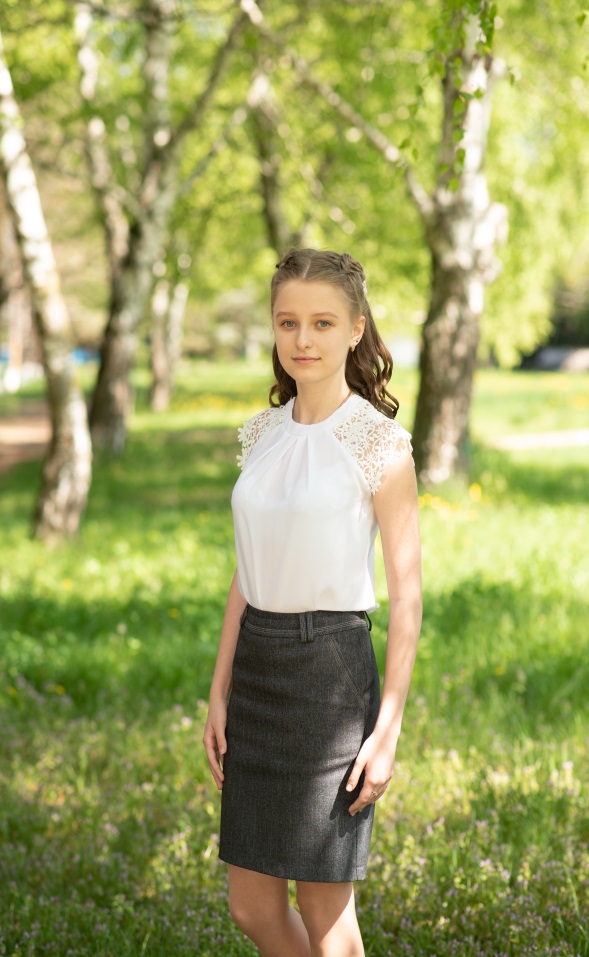 